基本信息基本信息 更新时间：2024-04-27 16:23  更新时间：2024-04-27 16:23  更新时间：2024-04-27 16:23  更新时间：2024-04-27 16:23 姓    名姓    名刘先生刘先生年    龄38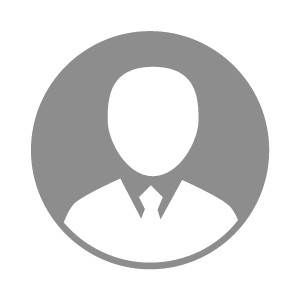 电    话电    话下载后可见下载后可见毕业院校华中农业大学邮    箱邮    箱下载后可见下载后可见学    历本科住    址住    址河南平顶山叶县龚店乡河南平顶山叶县龚店乡期望月薪10000-20000求职意向求职意向育种经理,育种专员育种经理,育种专员育种经理,育种专员育种经理,育种专员期望地区期望地区不限不限不限不限教育经历教育经历就读学校：华中农业大学 就读学校：华中农业大学 就读学校：华中农业大学 就读学校：华中农业大学 就读学校：华中农业大学 就读学校：华中农业大学 就读学校：华中农业大学 工作经历工作经历工作单位：广东德行食品股份有限公司 工作单位：广东德行食品股份有限公司 工作单位：广东德行食品股份有限公司 工作单位：广东德行食品股份有限公司 工作单位：广东德行食品股份有限公司 工作单位：广东德行食品股份有限公司 工作单位：广东德行食品股份有限公司 自我评价自我评价其他特长其他特长